Grupa I – propozycja zajęć – 04.05.20r.Temat kompleksowy: „Świat w książkach zapisany”Temat dnia: „Księgi, książki, książeczki …”Cele:Dziecko:prawidłowo reaguje na umowne sygnały;chętnie uczestniczy w zabawach ruchowych;poznaje etapy powstawania książek;poznaje nowe zawody;porządkuje obrazki zgodnie z następstwem czasowym; uczy się szacunku do książek;wie, że w książkach zapisane są informacje;doskonali sprawność ruchową;z uwagą słucha tekstu czytanego przez osobę dorosłą;przelicza w dostępnym zakresie;porównuje liczebność zbiorów;stosuje określenia: mniej, więcej;rozwija twórcze myślenie;rozwija małą i dużą motorykę;wykonuje estetycznie pracę plastyczną;wzbogaca słownictwo związane z tematyką.„Pracowite krasnale” – zabawa ruchowa przy muzyce.Dziecko porusza się po dywanie przy muzyce. Gdy muzyka milknie, rodzic podaje nazwę dowolnego przedmiotu. Zadaniem dziecka jest narysować ten przedmiot w powietrzu ręką               i podać, do czego on może służyć. Następnie rodzic czyta rymowankę, a dziecko wykonuje ruchy zgodnie ze słowami wierszyka.„Jak powstaje książka?” – układanie i omawianie historyjki obrazkowej (ilustracje dołączone na końcu). Rozkładamy przed dzieckiem ilustracje z historyjki obrazkowej i rozmawiamy na temat etapów powstawania książki. Zwracamy uwagę na osoby biorące udział w tym procesie. Wyjaśniamy dziecku nazwy niektórych zawodów związanych z wydawaniem książki: autor, redaktor, ilustrator, drukarz.„Szybko – wolno” – zabawa muzyczno – rytmiczne przy muzyce.Marsz po kole w trakcie trwania muzyki: przy głośnej, szybkiej muzyce dziecko podskakuje, przy cichej, wolnej muzyce – wykonuje skłony. Marsz po kole, na przerwę w muzyce: dziecko siada po turecku w ciszy i czeka na pojawienie się muzyki. Zabawę powtarzamy kilkakrotnie.„Mniej, więcej czy tyle samo?” – zabawa z elementami matematyki. Z kolorowej kartki papieru wycinamy po kilka małych i dużych kółek (ilość kółek uzależniona jest od możliwości dzieci). Małych kółek musi być o jedno mniej, niż dużych. Po wycięciu rozkładamy je na dywanie. Zadaniem dziecka jest stworzyć zbiory: w jednym duże kółka, w drugim – małe kółka. Następnie prosimy dziecko o przeliczenie elementów, najpierw z jednego zbioru, później z drugiego. Następnie dziecko porównuje liczebność zbiorów używając określeń: mniej, więcej. Jeśli dziecko nie dojdzie do wniosku, że w jednym zbiorze jest więcej kółek,  niż w drugim prosimy, aby wyjęło duże kółka i ułożyło w rzędzie przed sobą. Następnie na duże kółko po kolei nałożyło po małym kółku (zestawianie w pary). Przeliczamy razem z dzieckiem elementy i wyjaśniamy dziecku, że jeśli zostanie kółko bez pary to tych kółek jest więcej. „Bajkowa układanka” – układanie obrazka z 4 części; kształtowanie spostrzegawczości oraz koordynacji wzrokowo – ruchowej (przykładowe ilustracje do pocięcia dołączone na końcu).Rodzic objaśnienia dziecku, jak należy wykonać pracę. Dziecko otrzymuje pocięte elementy ilustracji i próbuje składać w całość elementy obrazka przedstawiającego postać z bajki. Następnie dziecko nakleja na kartkę po kolei ułożone elementy obrazka. Na koniec nazywa postać i opowiada z jakiej jest bajki. Miłego dnia i udanej zabawy Wychowawczynie z gr. IDodatkowe materiały dla chętnych dzieci:„Jak powstaje książka?” – filmy edukacyjnehttps://www.youtube.com/watch?v=icdV3QZb10Qwww.youtube.com/watch?v=5dHmwZRQ0FI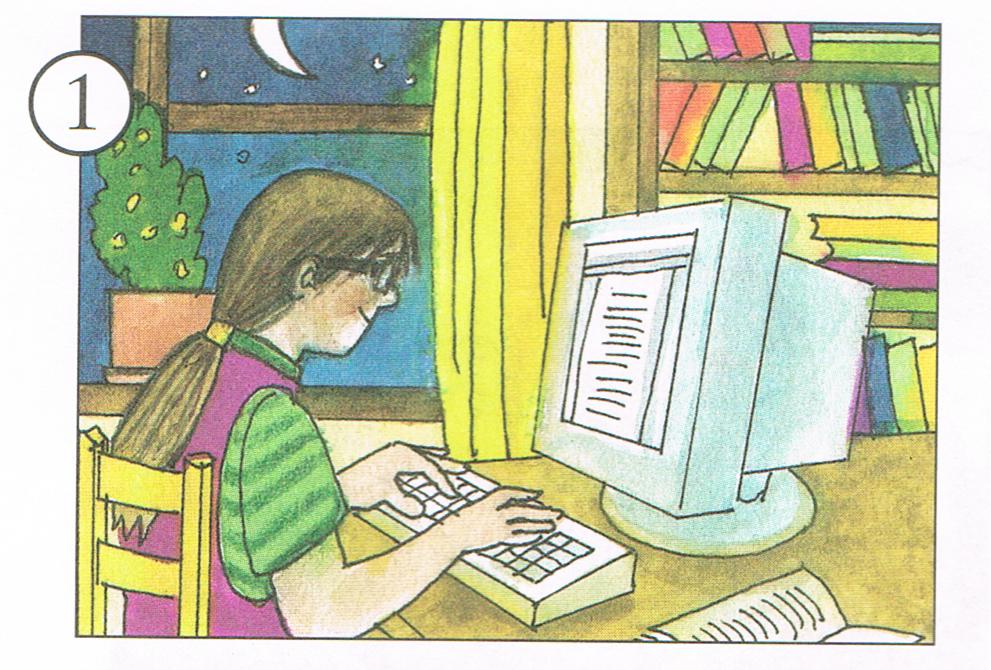 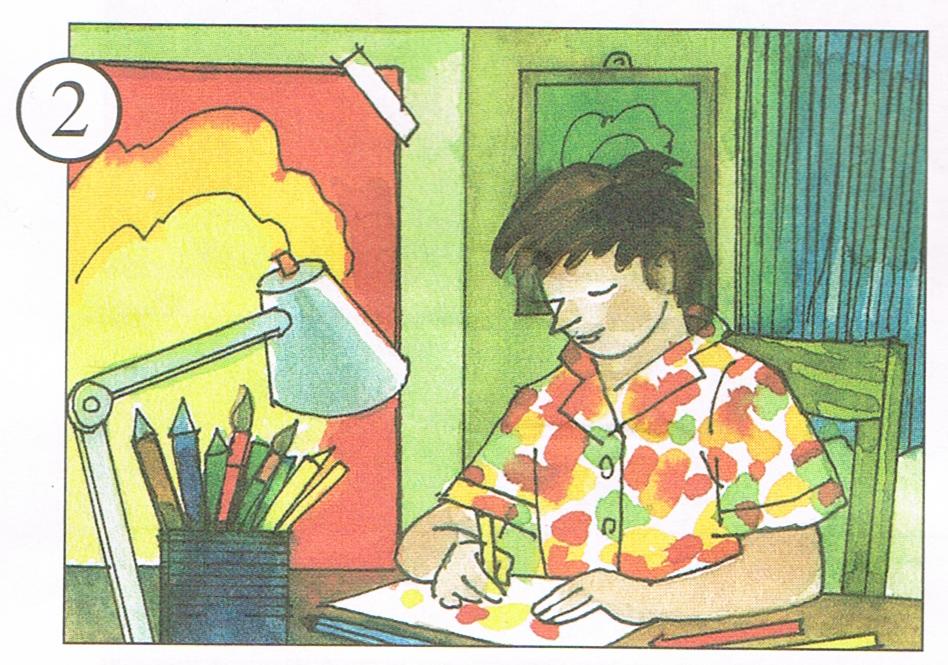 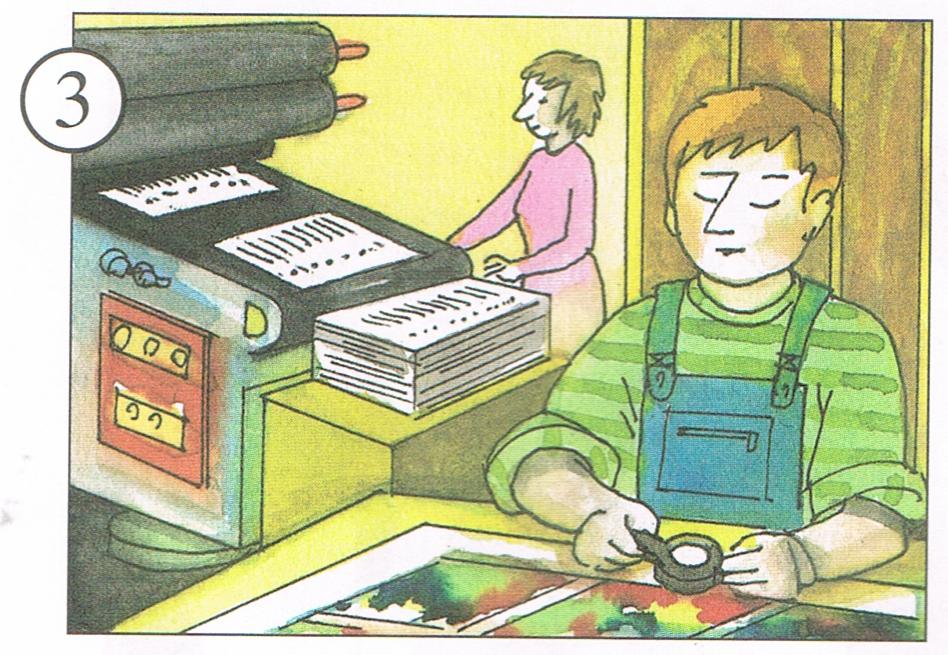 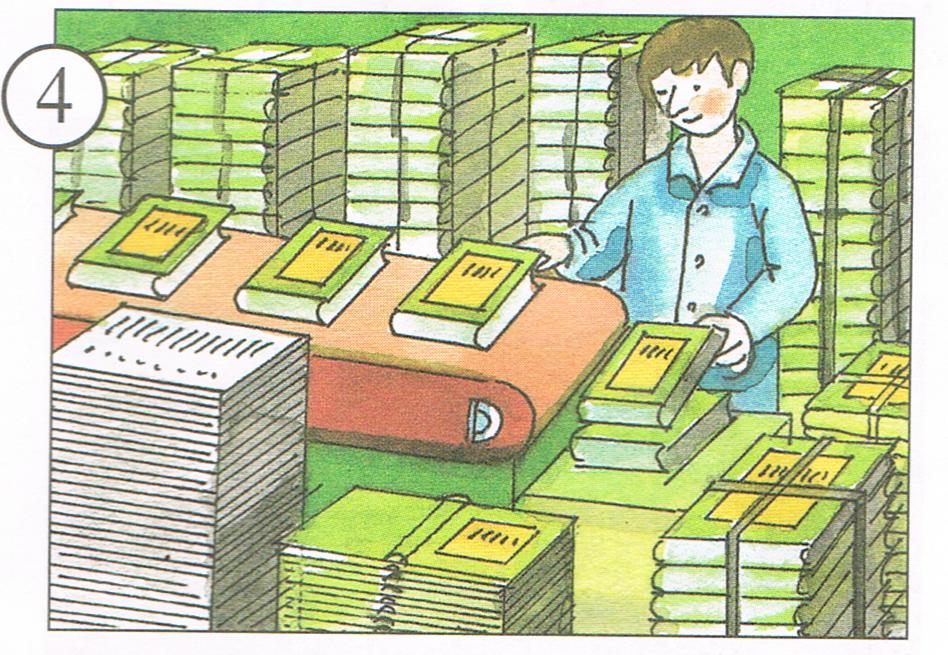 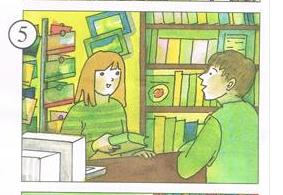 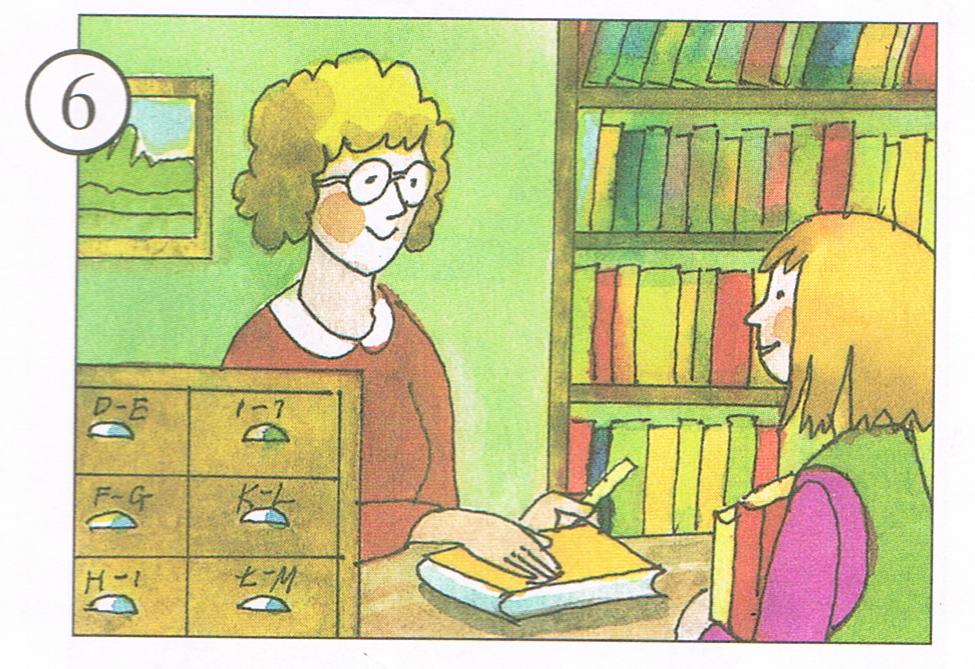 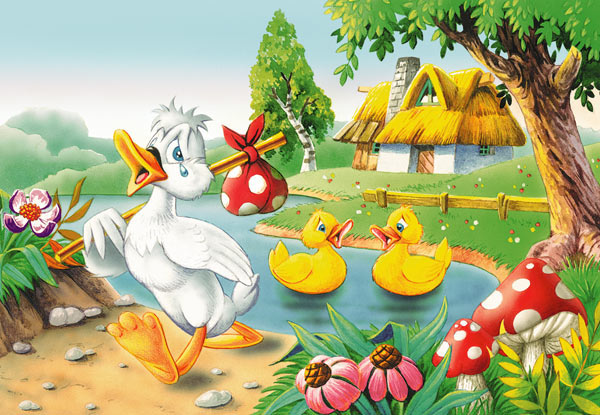 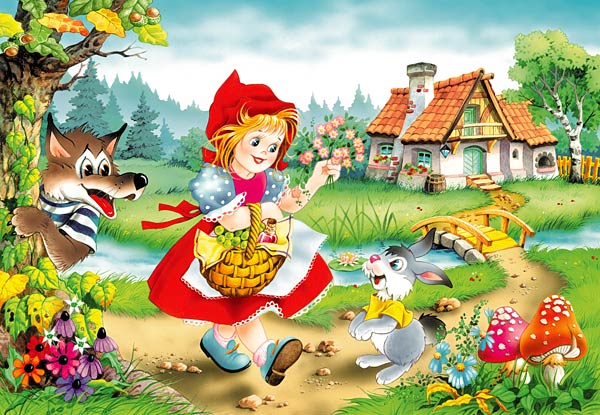 Jedna nóżka, druga nóżka                 – wysunięcie nogi do przodu raz jednej, raz drugiej,oto taniec krasnoludka.                     – obrót dookoła,Ręce w bok, w przód i w górę,         – zgodnie ze słowami,krasnal robi w niebie dziurę.            – ręce wysoko kręcą młynek,Potem schyla się po bratki                – przysiad,na bukiecik dla sąsiadki                    – wystawienie rąk z gestem dawania kwiatków.